Marital Happiness as a Function of Age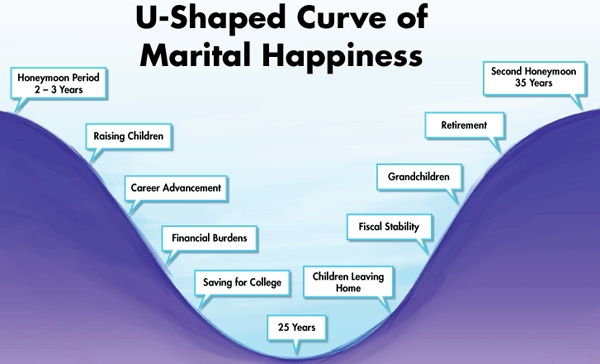 Sternberg’s (1986) Triangular Theory of Love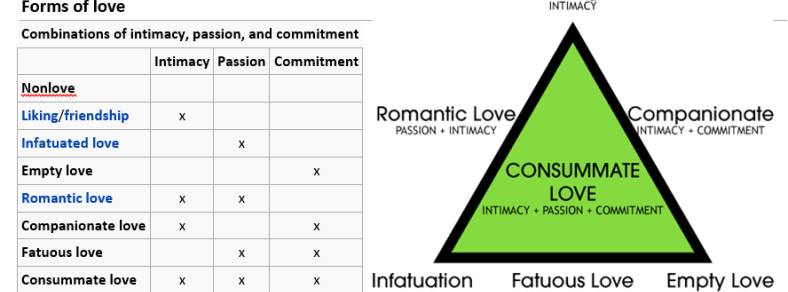 Lee’s (1973) Six Types of Love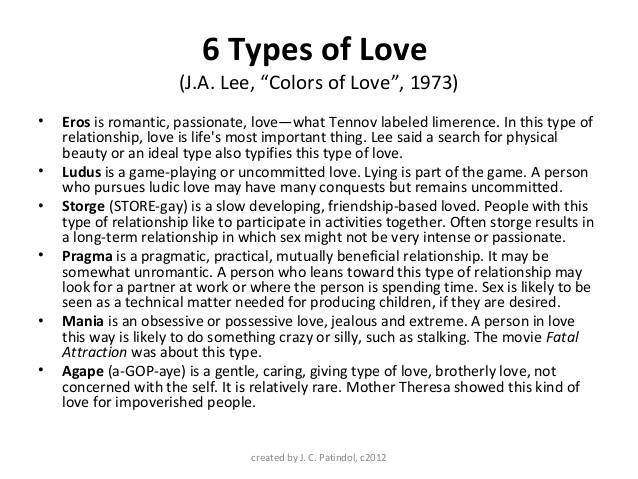 Wong’s (2011) Four Types of Happiness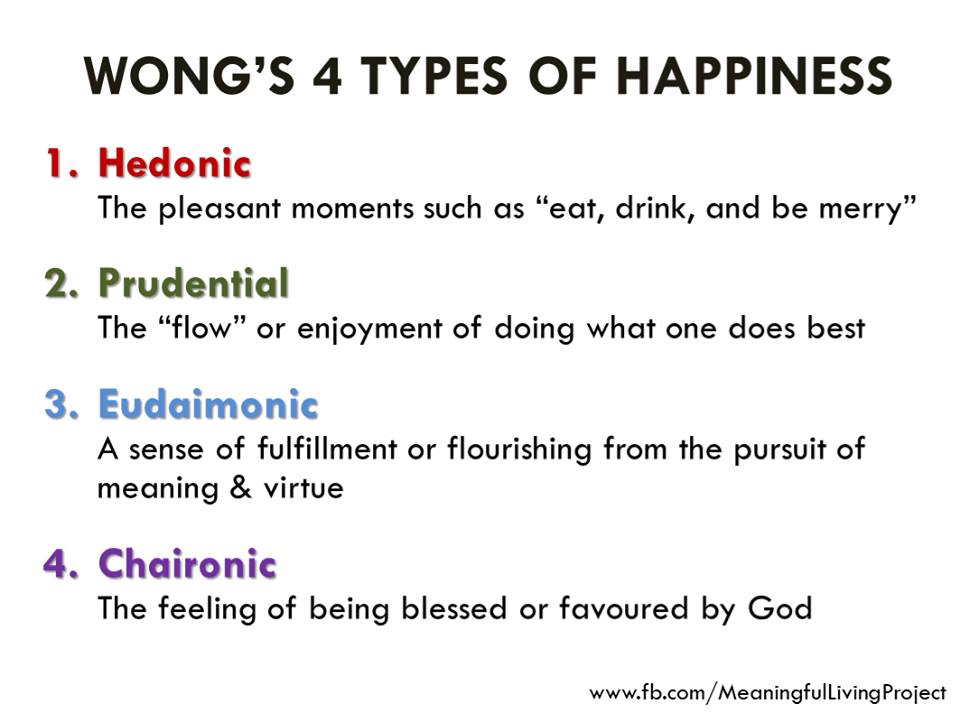 Ten Commandments for CouplesBe a blessing, not a problemBe a support, not a hindranceBe willing to sacrifice for each otherBring each other happiness, not sadnessPursue common interests and common dreamsSeek to understand more than to be understoodBe quick to forgive and slow to get angryBe quick to listen and slow to respondFocus on the positive in communicationRemember the good times not the bad timesDiscussion QuestionsFrom your personal experience, which are the best or worst years of your married life? Do you know why?What kind of love best characterizes your present relationship? What would be the best way to improve your relationship?Have you experienced all four kinds of happiness in your marriage? In what ways can you enhance these different types of happiness in your current relationship?What aspects of the “Ten Commandments for Couples” are most helpful to you and why?